O que é um Computador de Voo?-Sempre que começamos a estudar aviação ou conversamos com que já é da área, percebemos que existe uma matéria que muitas vezes é mais temida do que as demais: navegação aérea.Dentro desta matéria, no entanto, existe um instrumento que nos ajuda muito nos cálculos e evita a necessidade de decorarmos dezenas de formas, o computador de voo. Mas afinal o que é o computador de voo? Como ele surgiu e como utilizamos ele?De onde vem o computador de voo?O computador de voo que conhecemos hoje, se assemelha muito aos tradicionais modelos desenvolvidos nos anos 30, nos Estados Unidos pelo Tenente Philip Dalton. Formado na tradicional Universidade de Cornell e integrante das forças armadas americanas, o Tenente, nascido em 1903, foi um oficial da artilharia antes de se tornar um piloto da reserva em 1931. Ele foi o responsável pela invenção, patente e pela comercialização dos primeiros computadores de voo. Os primeiros computadores de voo possuíam apenas a face A e anos depois foi criado o modelo com a face B e com a régua. Os computadores foram tão populares que até mesmo Amelia Earhart e sua equipe chegaram a utilizar em seus voos.Mas afinal o que é o computador de voo?O computador de voo mecânico foi desenvolvido para simplificar os cálculos de navegação. Ele é feito geralmente em metal, papelão plastificado ou plástico e consiste em duas partes que se movem sobre uma régua graduada. O computador é dividido em duas faces ou lados, e cada face possui uma função específica, basicamente o computador de voo mecânico é capaz de realizar cálculos de consumo de combustível, distância, tempo, velocidade, altitude, efeitos do vento, conversões e mais uma vasta quantidade de cálculos úteis à navegação.O uso do computador de voo de um modo geral é muito simples, sendo necessário apenas que você saiba inserir os dados de forma correta. A parte relaciona aos cálculos com vento requer um pouco mais de atenção por ser mais trabalhosa. A melhor forma de você se acostumar com o uso do computador de voo é praticando, na Bianch você encontra diversos modelos e também livros que podem lhe auxiliar, vale lembrar que a Anac permite o seu uso nas provasQuais são os cálculos e as faces do computador de voo?Conforme falamos acima, o computador de voo efetua uma série de cálculos e conversões, sendo as principais relacionadas abaixo:Conversões:MassaCapacidade VolumétricaMedidas de velocidade e distânciaTemperaturaLongitudeCálculos:Velocidade, tempo e distânciaConsumo e gasto de combustívelRazão, quantidade e tempo de subida e descidaVelocidade aerodinâmicaNúmero MatchAltitude densidadeAltitude verdadeiraCálculos de ventoAbaixo ilustramos as duas faces do computador de voo e as suas respectivas funções.Face A: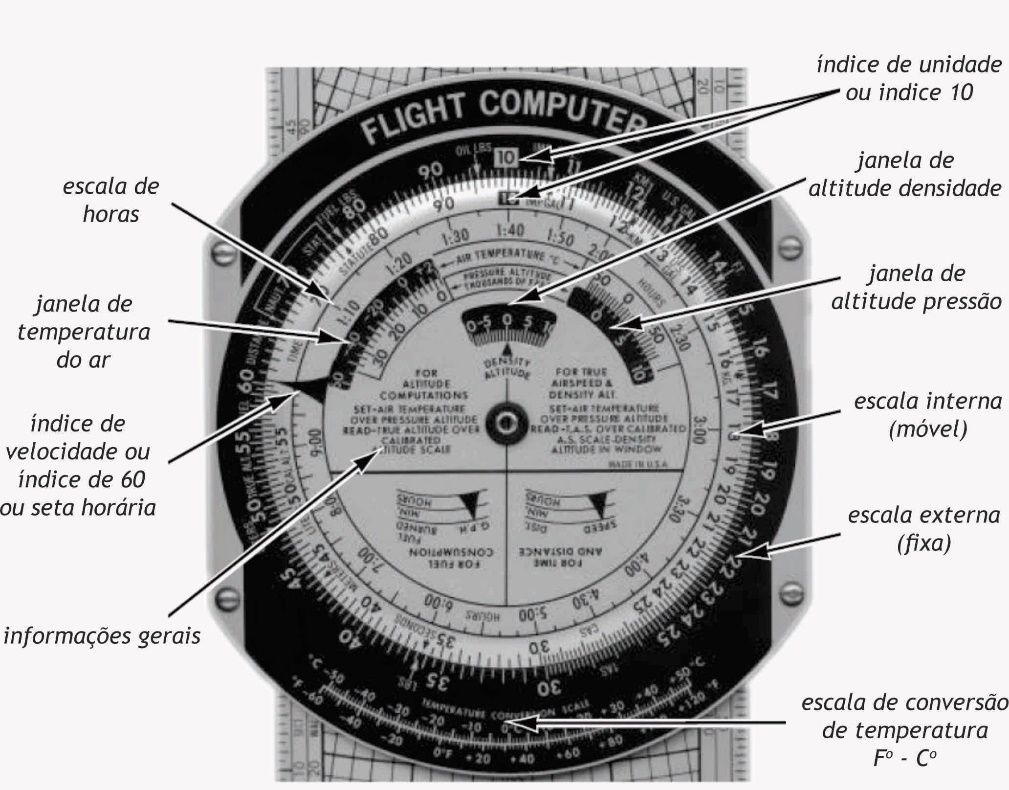 Face B: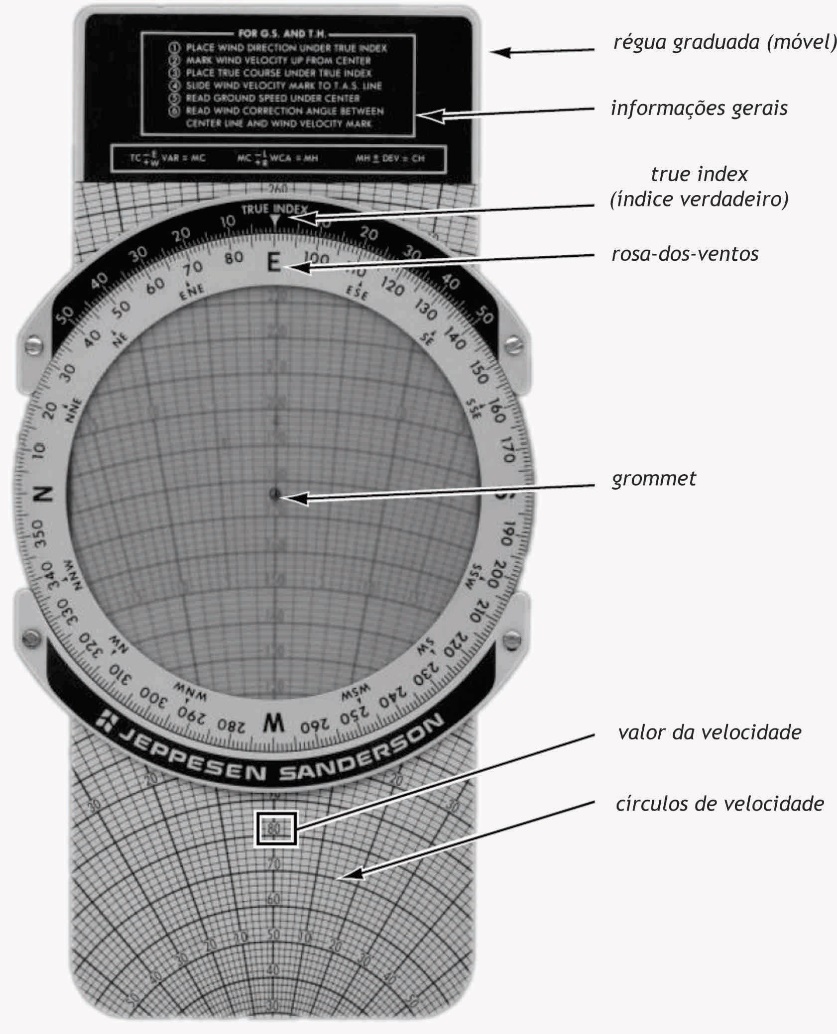 Para conhecer mais sobre computadores de voo e a sua utilização, recomendamos os livros de Navegação Visual do Cmte Denis Bianchini, o Resumão de Computador de Voo e o curso online da eBianch. Os principais modelos de computador de voo você encontra aqui!